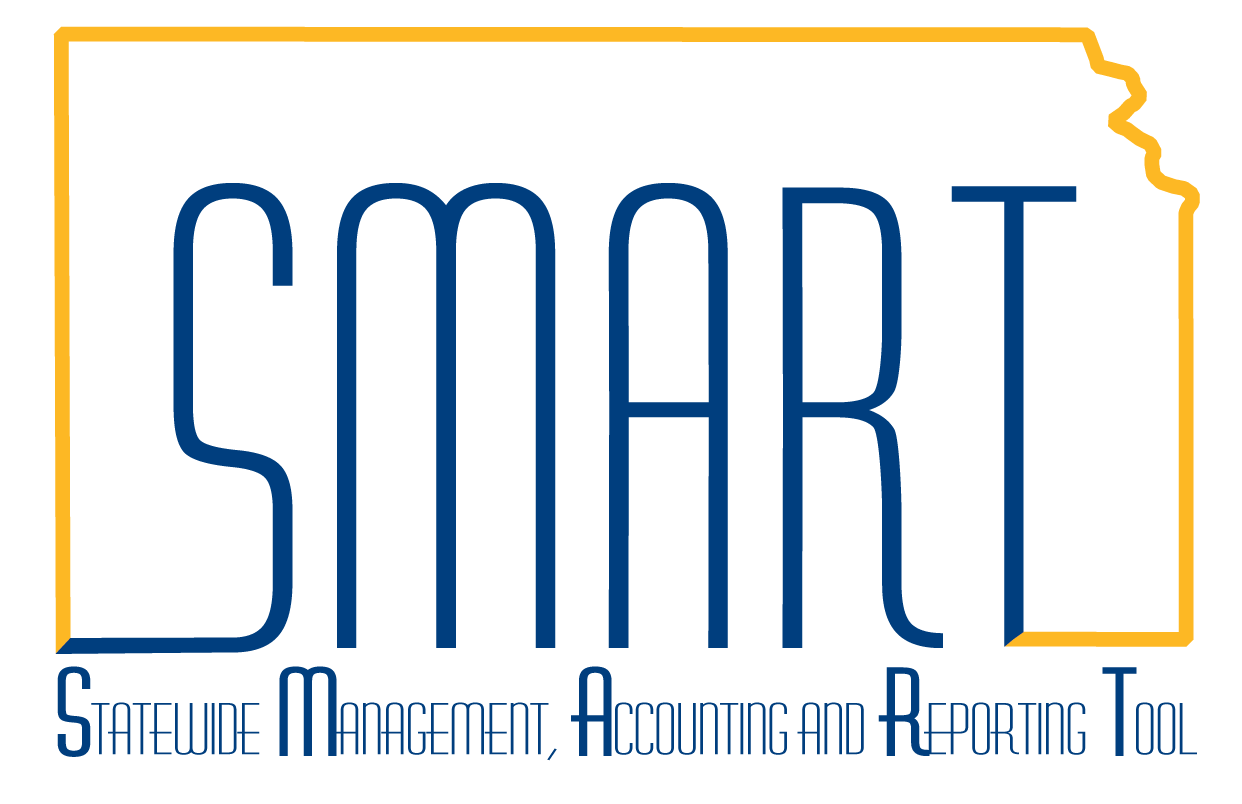 Date Created:07/20/2010Last Updated Date:02/10/2021Version:2.0Overview:An employee must have a valid employee profile for their agency to reimburse them through the Expenses module/EX.  An employee must be a proxy/authorized user to create expense documents on behalf of another employee.  An expense document is an expense report/ER, travel authorization/TA, or a cash advance/CA and is comprised of transactions.  Overview:(cont’d)Security:Role:  Only individuals with the following role can update a profile:Agency T&E Maintainer (KAP_Agy_T_E_Maintainer)Only individuals with the following role can authorize expense users:Agency T&E Maintainer (KAP_Agy_T_E_Maintainer)BU:  Agencies can only update profiles and authorize expense users for employees of their agency business unit.Update Profile   Update Profile   Update Profile   Update Profile   1To add a profile, click Add a New Value.To update a profile, click Find an Existing Value.Navigation:  Expenses > Employee Info & Security > Employee Profile > Update Profile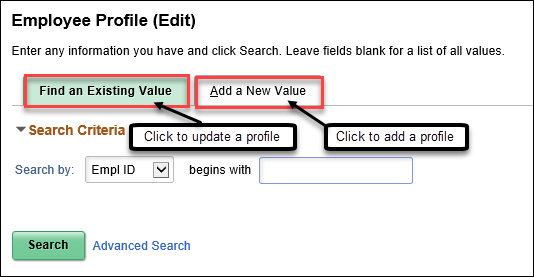 Navigation:  Expenses > Employee Info & Security > Employee Profile > Update Profile2To add a profile, enter a unique profile ID, click Add.To update a profile, search by any of the listed options, enter the criteria, click Search.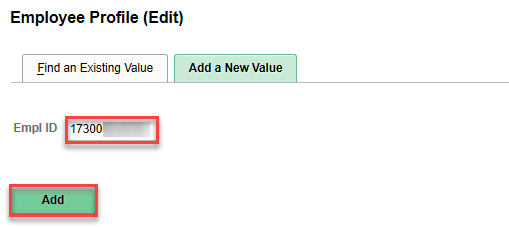 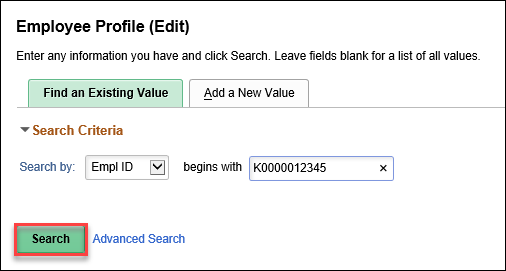 Note:  The screenshot above shows a search by Empl ID, a unique profile ID may be entered instead.Note:  The screenshot above shows a search by Empl ID, a unique profile ID may be entered instead.3Note:  The remaining steps are the same whether adding or updating a profile.On the Employee Data tab: To add or update a profile, enter or edit the highlighted fields, click Save.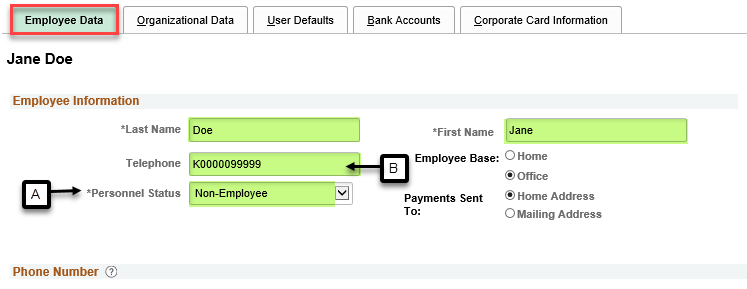 A – Personnel Status – For an employee, select Employee.  For a non-employee, select Non-Employee.B – Telephone – For an employee, leave blank.  For a non-employee, if the non-employee has a SoK employee ID in Sharp for another agency, enter the employee ID.  Otherwise, leave blank.A – Personnel Status – For an employee, select Employee.  For a non-employee, select Non-Employee.B – Telephone – For an employee, leave blank.  For a non-employee, if the non-employee has a SoK employee ID in Sharp for another agency, enter the employee ID.  Otherwise, leave blank.4On the Organizational Data tab: To add or update a profile, enter or edit the highlighted fields, click Save.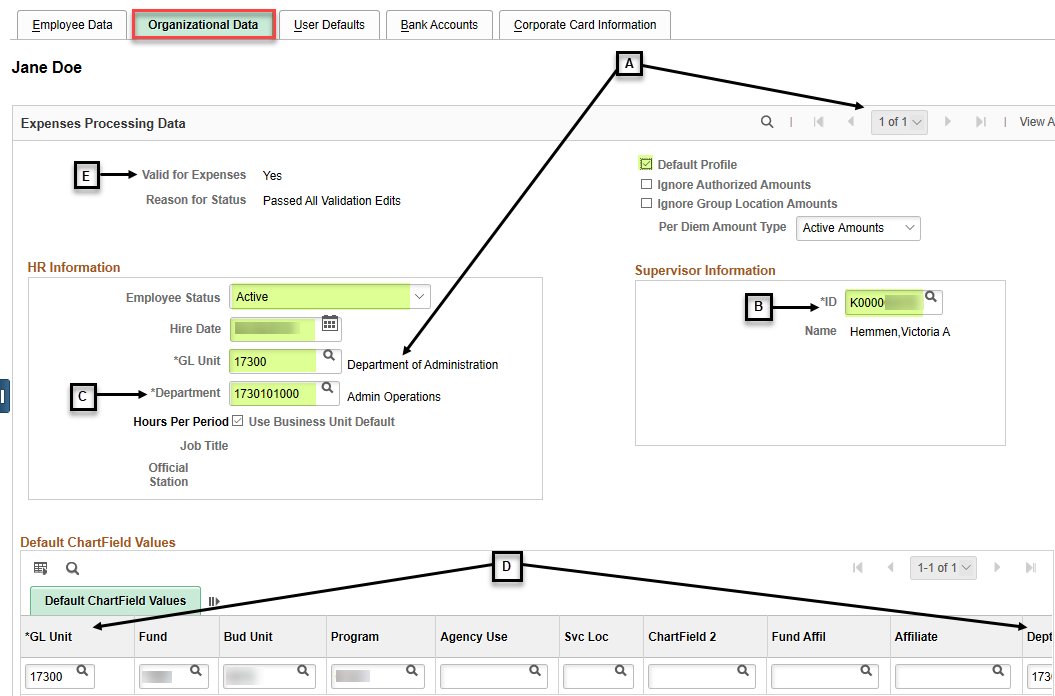 A – If there are multiple rows, navigate to the row for your GL Unit and confirm it is checked as the Default Profile.  B – ID – Select the SoK employee ID for the first-level/HR Supervisor expense document approver.  This is used for EX approval workflow only and may differ from the supervisor the employee actually reports to for timekeeping, assignments, etc.  The supervisor Name auto-populates based on the ID selected.C – Department - Select the department.  Approval workflow for the second-level/Department Expense Manager/Expense Manager and third-level/ Agency Fiscal Office/Prepay Auditor is based on the selected department.  This is used for EX approval workflow only and may differ from the department the employee actually works for.  The Department name auto-populates based on the Department selected.  See job aid titled Approvals – Approve Transactions… for additional detail.D – GL Unit and Dept auto-populate based on the GL Unit and the Department selected.  Other Default ChartField Values are optional unless creating a cash advance. If creating a cash advance, Fund, Bud Unit, and Program values are required.  Default ChartField Values entered will default into expense documents but can be edited as needed.E – After saving, confirm Valid for Expenses is Yes.  If Valid for Expenses is No, click Validate, then Save, and confirm Valid for Expense is Yes.5On the User Defaults tab:To add or update a profile, enter or edit the highlighted fields, click Save.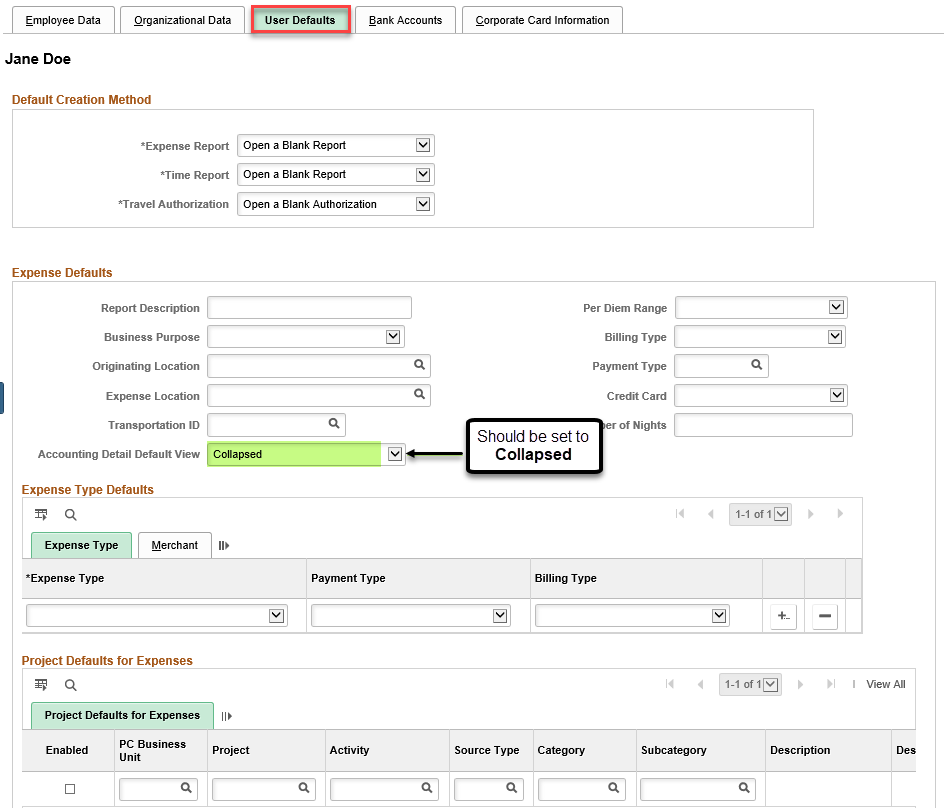 Default Creation Method values should not be changed.Expense Defaults (other than Accounting Detail Default View),  Expense Type Defaults, and Project Defaults for Expenses values are optional. Values entered will default into expense documents but can be edited as needed.Default Creation Method values should not be changed.Expense Defaults (other than Accounting Detail Default View),  Expense Type Defaults, and Project Defaults for Expenses values are optional. Values entered will default into expense documents but can be edited as needed.Default Creation Method values should not be changed.Expense Defaults (other than Accounting Detail Default View),  Expense Type Defaults, and Project Defaults for Expenses values are optional. Values entered will default into expense documents but can be edited as needed.6aOn the Bank Accounts tab:To add or update a profile, enter or edit the highlighted fields.Note:  You should also enter or edit the Bank Account Detail, see step 6b.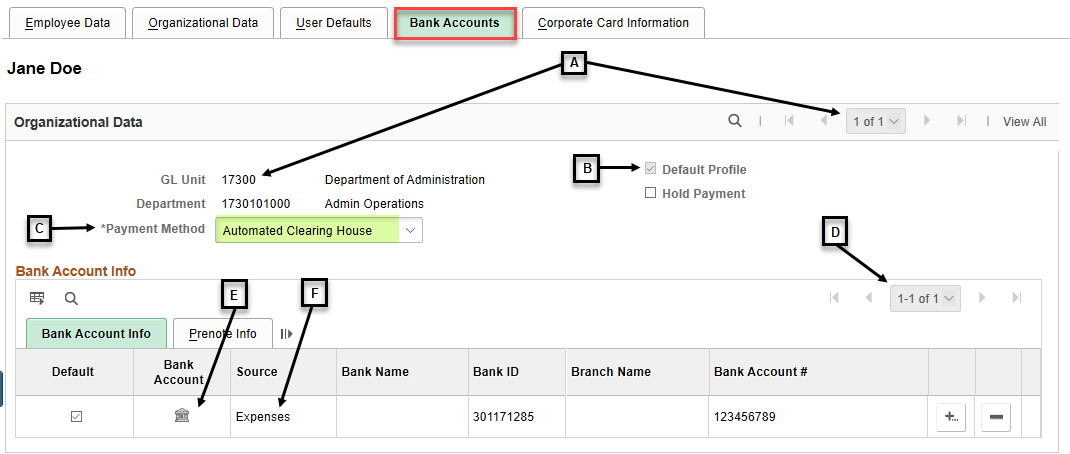 A – If there are multiple rows, navigate to the row for your GL Unit.  B – The Default Profile checkbox auto-populates based on the row checked as the Default Profile on the Organizational Data tab.C – The Payment Method must be Automated Clearing House.  If another payment method is selected, the payment will not be picked up by paycycle and will not be paid.  D – If there are multiple rows, either edit the row with the Default checkbox checked or add a new row.  Enter the correct bank account info.  If adding a new row, be sure to check the Default checkbox on the new row.E – For the row with the Default checkbox checked, click the bank account icon to navigate to the Bank Account detail.F – Sharp bank account information does not flow to Smart.  Any bank account information updates must be entered directly in Smart.  The Source for bank account information entered directly in Smart shows as Expenses. When Smart was implemented on 07/01/2010, Sharp bank account information was used to populate Smart.  The Source for bank account information from Smart implementation shows as Payroll. 6bOn the Bank Accounts tab – Bank Account detail:To add or update a profile, enter or edit the highlighted fields, click OK.Click Save.EX payments can be direct-deposited only and to one account only.  Information from the employee’s Form DA-184, “Authorization for Direct Deposit of Employee Pay and/or Employee Travel and Expense” should be used as needed to enter or edit fields.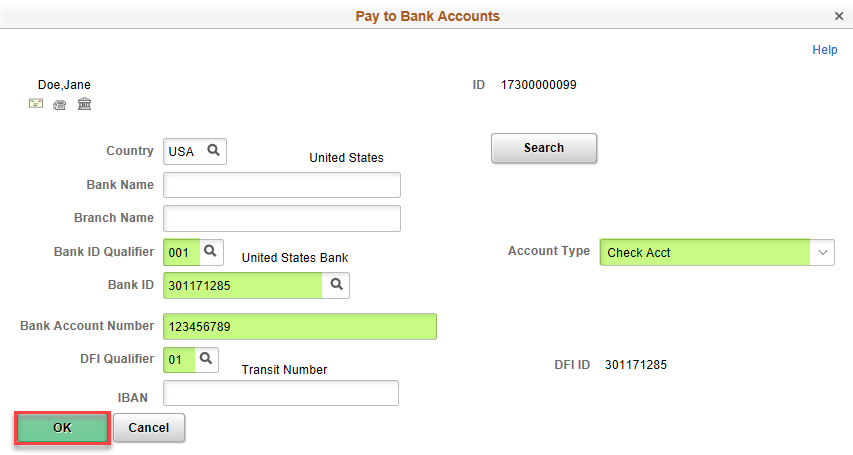 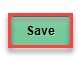 7The Corporate Card Information tab:This tab is not used by the State of Kansas.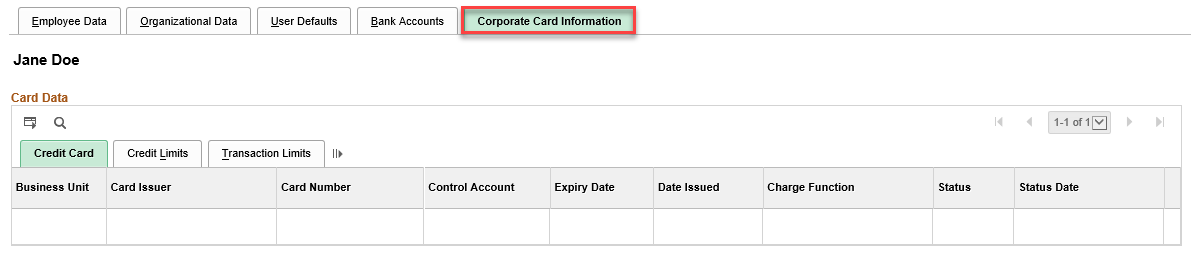 Authorize Expense Users To quickly establish authority for one user ID to create/modify and view expense documents for multiple employees, choose to authorize multiple employee IDs for one User ID.  Authorize Expense Users To quickly establish authority for one user ID to create/modify and view expense documents for multiple employees, choose to authorize multiple employee IDs for one User ID.  Authorize Expense Users To quickly establish authority for one user ID to create/modify and view expense documents for multiple employees, choose to authorize multiple employee IDs for one User ID.  Authorize Expense Users To quickly establish authority for one user ID to create/modify and view expense documents for multiple employees, choose to authorize multiple employee IDs for one User ID.  1To authorize multiple user IDs for one employee ID, click Employee ID.To authorize multiple employee IDs for one user ID, click User ID.Navigation:  Expenses > Employee Info & Security > Authorize Expense Users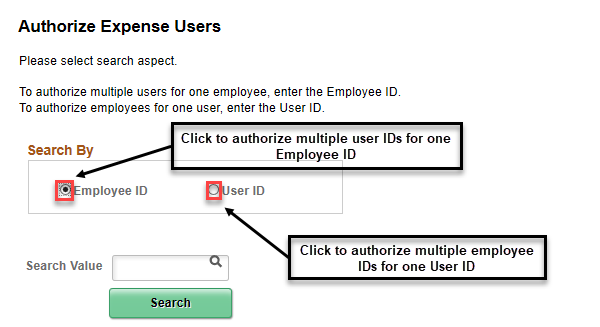 2To authorize multiple user IDs for one employee ID, enter the Empl ID, click Search.To authorize multiple employee IDs for one user ID, enter the User ID, click Search.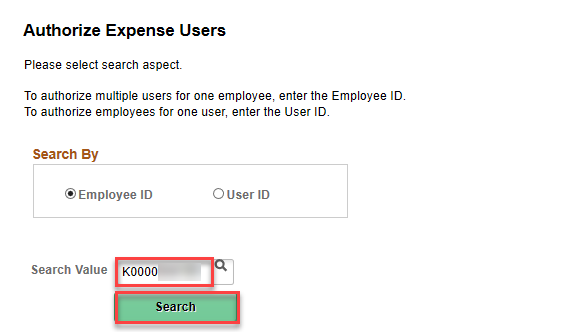 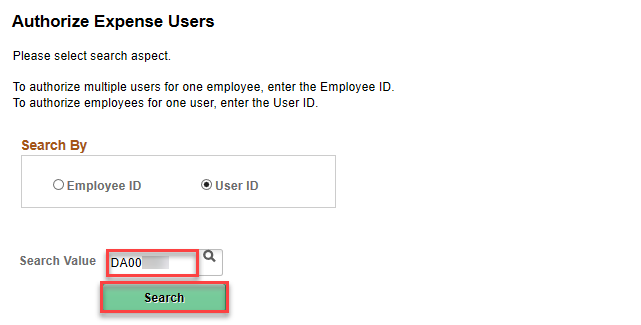 3If search was by Employee ID, this screen appears:If search was by User ID, this screen appears: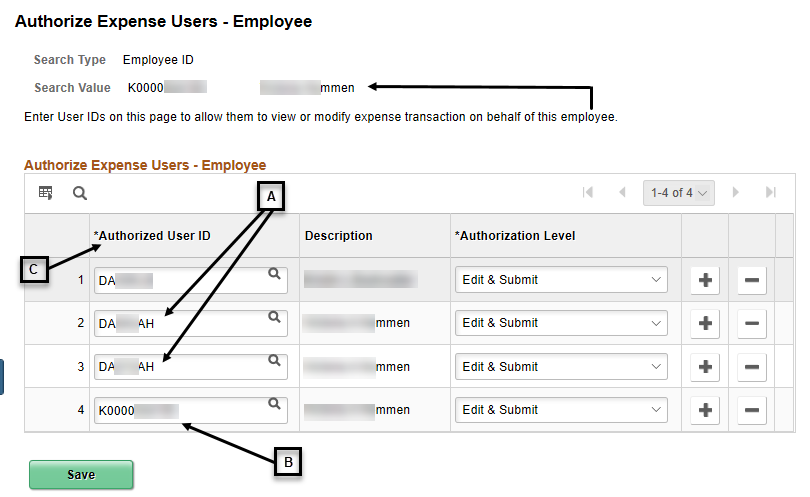 The existing Authorized Expense Users show.  A listed User ID can create/modify and view expense documents on behalf of the employee used for the Search Value.A – Mutiple user IDs for one employee may show.B – The Employee ID used for the Search Value shows.C – Authorized user rows are sorted in Authorized User ID ascending order.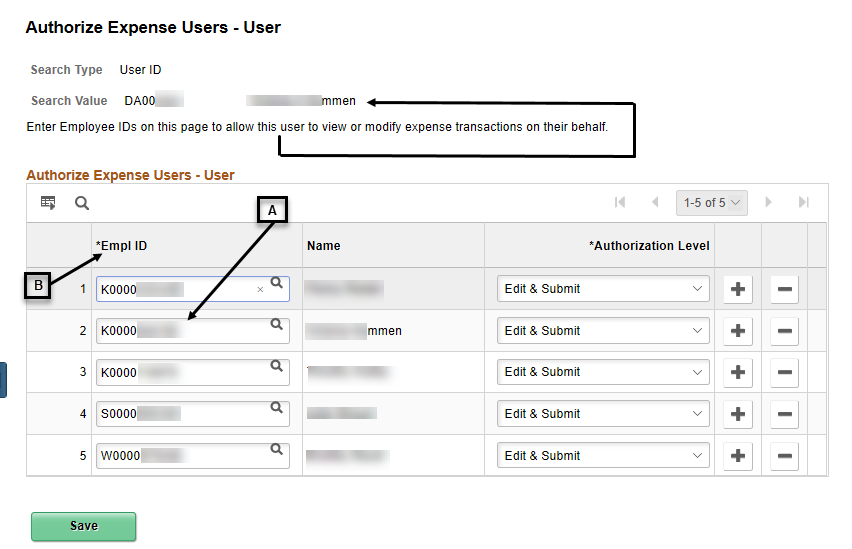 The existing Authorized Expense Users show.  A listed Empl ID’s expense documents can be created/modified and viewed by the user ID used for the Search Value.A – The Employee ID for the User ID used for the Search Value shows.B – Authorized user rows are sorted in Empl ID ascending order.4Note:  The remaining steps are the same whether the search was by employee ID or User ID.To add an Authorized Expense User, click any + to add a new row.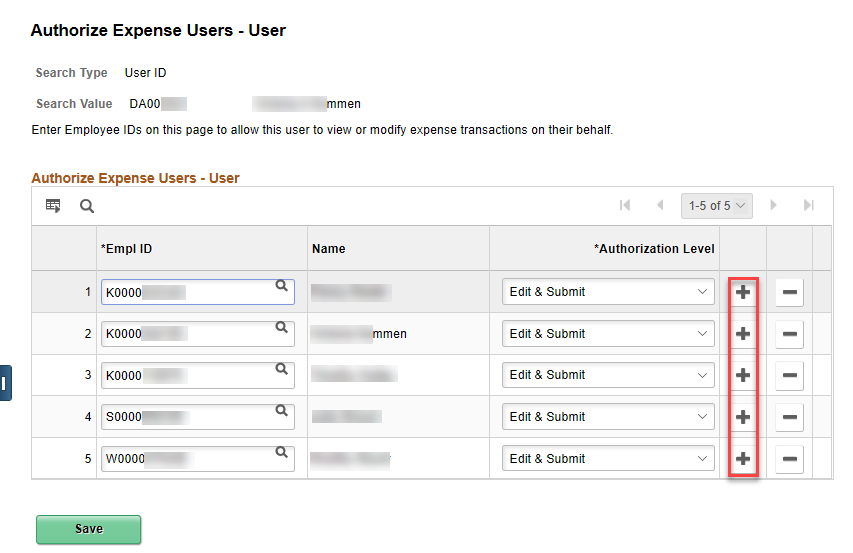 The added row will appear below the row from where the + was clicked. Note:  The screenshot above shows a search by user ID screen.5On the added row, enter the Empl ID or User Id for the new Authorized Expense user, click Save. 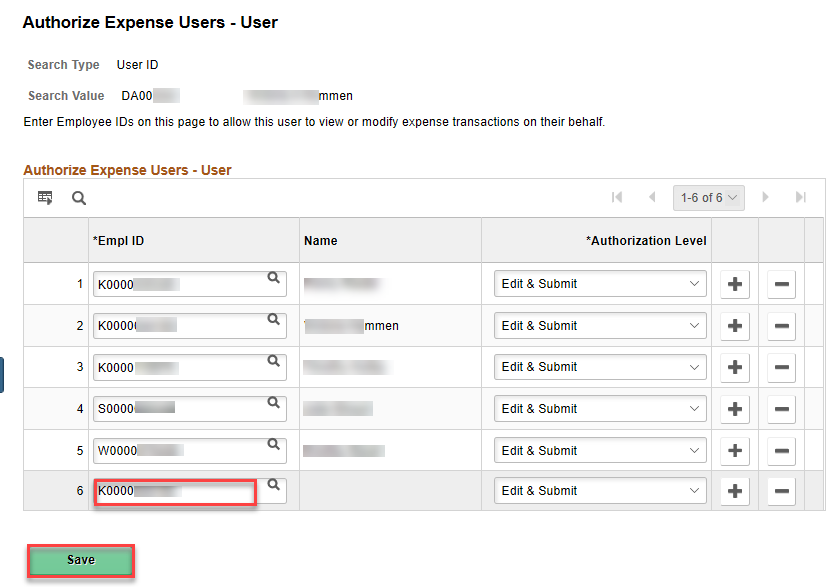 The new authorized user’s Description or Name auto-populates after Save is clicked.The new row will be sorted in Authorized User ID or Empl ID ascending order when the Authorized Expense Users page is opened thereafter.Note:  The screenshot above shows a search by user ID screen.6To delete an Authorized Expense User, click – on the row with the user to be deleted.Click OK.Click Save.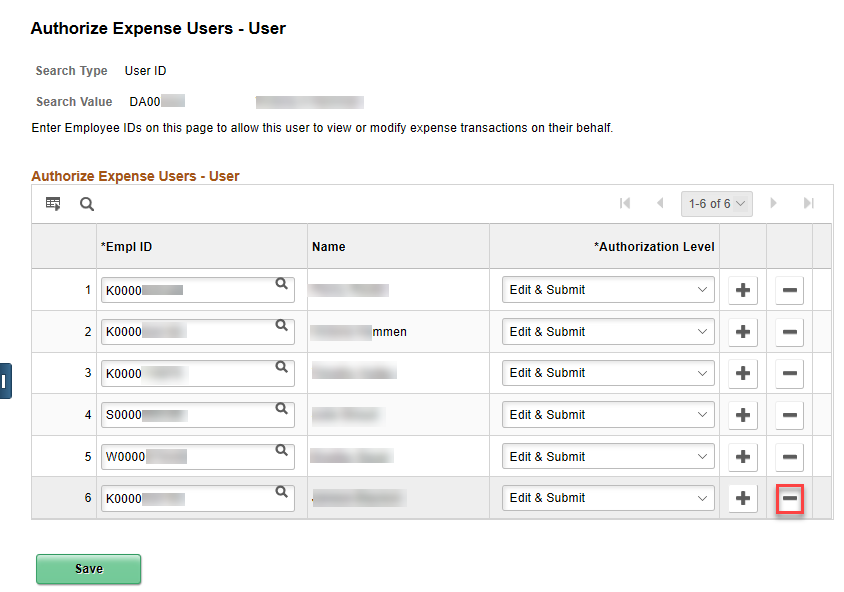 Note:  The screenshot above shows a search by user ID screen.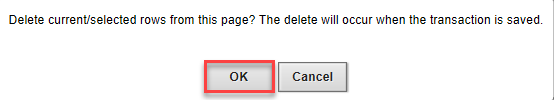 The row with the user to be deleted no longer shows.